          EHS Recruitment and Health Recap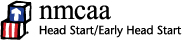 Recruitment and Health Specialist: Date:Next Recap:What’s Going Well? Eligibility, Recruitment, Selection, Enrollment  andAttendanceCP #4041ParticipantsCP #2025Enrollment Priority (WL)Enrollment/ Drops & AddsEnrollment/ Drops & AddsEnrollment/ Drops & AddsEnrollment/ Drops & AddsEnrollment/ Drops & AddsEnrollment/ Drops & AddsEligibility, Recruitment, Selection, Enrollment  andAttendanceCP #4041ParticipantsCP #2025Enrollment Priority (WL)CFS Name:CFS Name:CFS Name:CFS Name:CFS Name:CFS Name:CFS Name:CFS Name:CFS Name:CFS Name:CFS Name:CFS Name:CFS Name:CFS Name:CFS Name:CFS Name:Eligibility, Recruitment, Selection, Enrollment  andAttendanceCP #4041ParticipantsCP #2025Enrollment Priority (WL)CountyWaitlistWaitlistRecruitmentRecruitmentRecruitmentEligibility, Recruitment, Selection, Enrollment  andAttendanceCP #4041ParticipantsCP #2025Enrollment Priority (WL)County Name:Sources; # Referrals: Sources; # Referrals: Sources; # Referrals: Eligibility, Recruitment, Selection, Enrollment  andAttendanceCP #4041ParticipantsCP #2025Enrollment Priority (WL)County Name:Sources; # Referrals: Sources; # Referrals: Sources; # Referrals: Eligibility, Recruitment, Selection, Enrollment  andAttendanceCP #4041ParticipantsCP #2025Enrollment Priority (WL)County Name:Sources:#Referrals:Sources:#Referrals:Sources:#Referrals:Eligibility, Recruitment, Selection, Enrollment  andAttendanceCP #4041ParticipantsCP #2025Enrollment Priority (WL)County Name:Sources:#Referrals:Sources:#Referrals:Sources:#Referrals:Eligibility, Recruitment, Selection, Enrollment  andAttendanceCP #4041ParticipantsCP #2025Enrollment Priority (WL)County Name:Sources:#Referrals:Sources:#Referrals:Sources:#Referrals:Child Health CP #3015Health RequirementsCP #3060Expired Health Events CP#3065Health Events StatusCounty NameCounty NameCounty NameCounty NameCounty NameCounty NameCounty NameChild Health CP #3015Health RequirementsCP #3060Expired Health Events CP#3065Health Events StatusCFS NameCFS NameCFS NameCFS NameCFS NameCFS NameCFS NameChild Health CP #3015Health RequirementsCP #3060Expired Health Events CP#3065Health Events StatusCounty NameCounty NameCounty NameCounty NameCounty NameCounty NameCounty NameChild Health CP #3015Health RequirementsCP #3060Expired Health Events CP#3065Health Events StatusCFS NameCFS NameCFS NameCFS NameCFS NameCFS NameCFS NameChild Health CP #3015Health RequirementsCP #3060Expired Health Events CP#3065Health Events StatusCounty NameChild Health CP #3015Health RequirementsCP #3060Expired Health Events CP#3065Health Events StatusCounty NameChild Health CP #3015Health RequirementsCP #3060Expired Health Events CP#3065Health Events StatusNOTES: Management Systems and ProceduresData Management (Child Plus): Follow Up or Supports Needed: R&H: Follow Up or Supports Needed: PSC:Follow Up or Supports Needed: Manager: 